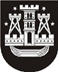 KLAIPĖDOS MIESTO SAVIVALDYBĖS TARYBASPRENDIMASDĖL įkainio už patiekalų gamybą nustatymo klaipėdos miesto savivaldybės ikimokyklinio ugdymo įstaigose, mokyklose-darželiuose ir regos ugdymo centre2014 m. vasario 27 d. Nr. T2-32KlaipėdaVadovaudamasi Lietuvos Respublikos vietos savivaldos įstatymo 16 straipsnio 2 dalies 37 punktu, Klaipėdos miesto savivaldybės taryba nusprendžia:1. Nustatyti vienos dienos įkainį – 1,60 Lt už patiekalų gamybą darbuotojams, dirbantiems ir pasirinkusiems maitinimo paslaugą ikimokyklinio ugdymo įstaigose, mokyklose-darželiuose bei Regos ugdymo centre, ir Regos ugdymo centro Socialinio skyriaus ugdytiniams.2. Skelbti šį sprendimą Teisės aktų registre ir Klaipėdos miesto savivaldybės interneto tinklalapyje.Savivaldybės meras Vytautas Grubliauskas